ОблицовкаКрупноформатные плитыСтупениЗалог за поддон 130гн 1 штПоддоны для ступеней  – 200грн за 1штВидНазваниеРазмер,ммРазмер,ммШт/м2Шт/м2Вес кг/м2(кг/шт)Вес кг/м2(кг/шт)Цена, грн: Цена, грн: Цена, грн: Цена, грн: ВидНазваниеРазмер,ммРазмер,ммШт/м2Шт/м2Вес кг/м2(кг/шт)Вес кг/м2(кг/шт)серыйсерыйцветнаябелый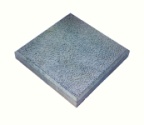 «Антик Б»200х200х30200х200х3025257070450450550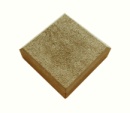 «Антик М»100х100х30100х100х301001007070450450550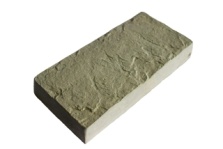 «Шагрень Б»240х120х30240х120х3035357474450450550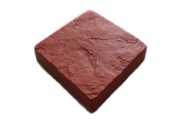 «Шагрень М»115х115х30115х115х3075757171450450550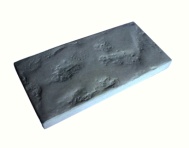 «Екатерининский камень Б»300х150х30300х150х3022227070450450550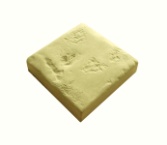 «Екатерининский камень М»150х150х30150х150х3044447070450450550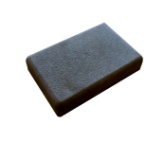 «Брук 30»180х120х30180х120х304646           70           70430430530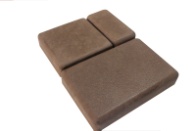 «Брук mix»180х120х30120х120х3060х120х30180х120х30120х120х3060х120х3069697070430430530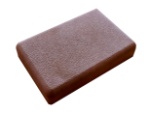 «Брук 40»180х120х40180х120х4046469090500500600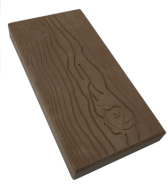 «Доска»200х400х40200х400х4012,512,59090--600-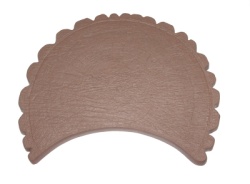 Спил деревакоричневая580х40580х40__2222--350-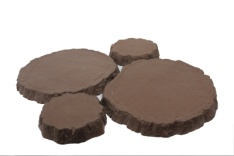 Пенькикоричневая(Комплект)200х40400х40200х40400х40--7070--450-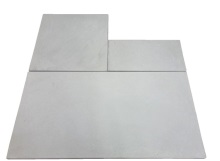 «Патио»1000х500х40  500х500х40  500х250х401000х500х40  500х500х40  500х250х40--9090800800900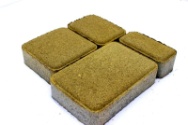 «Старый город 40» пресс 60х120х4090х120х40120х120х40184х120х4060х120х4090х120х40120х120х40184х120х40--9090245245280310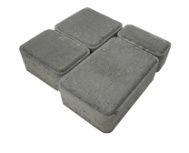 «Старый город 60»пресс60х120х6090х120х60120х120х60184х120х6060х120х6090х120х60120х120х60184х120х60--130130 280 280320350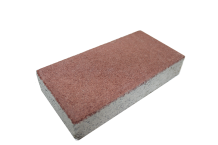 «Кирпичик 40»пресс200х100х40200х100х4050509090245245280310«Кирпичик 60»пресс200х100х60200х100х605050130130280280320350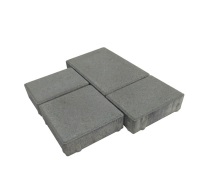 «Новый двор»240х160х40, 160х160х40, 120х160х40240х160х40, 160х160х40, 120х160х40--9090245245280310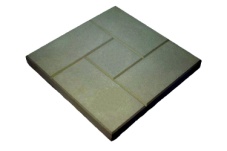 «5-камней»серая300х300х30300х300х3011116060190190--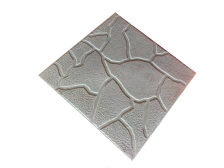 «Тучка»серая300х300х30300х300х3011116060190190--Плитка для ступенейБордюры, водостокПлитка для ступенейБордюры, водостокПлитка для ступенейБордюры, водостокПлитка для ступенейБордюры, водостокПлитка для ступенейБордюры, водостокПлитка для ступенейБордюры, водостокПлитка для ступенейБордюры, водостокПлитка для ступенейБордюры, водостокПлитка для ступенейБордюры, водостокПлитка для ступенейБордюры, водостокПлитка для ступенейБордюры, водостокПлитка для ступенейБордюры, водостокВидНазваниеНазваниеРазмер,ммРазмер,ммШт/м. погШт/м. погВес кг/м2(кг/шт)Вес кг/м2(кг/шт)Цена, грн/шт: серый/цветнЦена, грн/шт: серый/цветнЦена, грн/шт: серый/цветн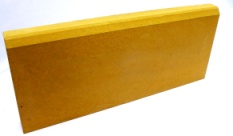 БордюрКрасный, коричневый, желтый, темно-серый, бежевыйБордюрКрасный, коричневый, желтый, темно-серый, бежевый500х200х40500х200х40229,5009,500120120120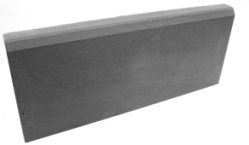 БордюрСерыйБордюрСерый500х200х35500х200х35228,5008,500707070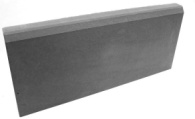 БордюрПарковыйБордюрПарковый500х200х55500х200х552211,40011,40090/14090/14090/140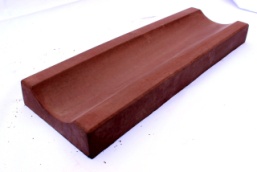 ВодостокВодосток500х165х50500х165х50227,7007,70070/12070/12070/120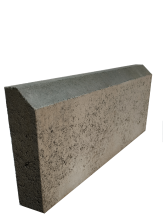 БордюрПрессБордюрПресс500х195х50500х195х502211,50011,50050/7050/7050/70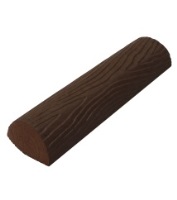 БордюрбревноБордюрбревно400х100х50400х100х5010105,005,0030/4030/4030/40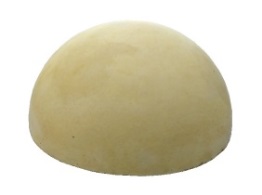 Полусфера парковочнаяПолусфера парковочная500х250500х250--8080350/500350/500350/500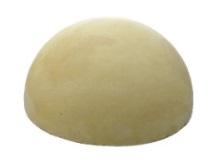 Полусфера парковочнаяПолусфера парковочная380х190380х190250/350250/350250/350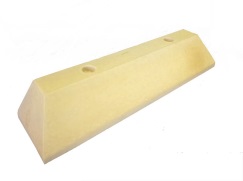 КолесоотбойникКолесоотбойник615х150х110615х150х110220/320220/320220/320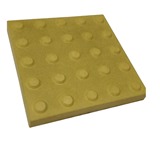 Тактильная плитка Предупреждающая, направляющая.Тактильная плитка Предупреждающая, направляющая.300х300х40300х300х403,33,377656565ВидНазваниеРазмерШт/кв.мВескг/кв.мЦена: серая/цветнаяВидНазваниеРазмерШт/кв.мВескг/кв.м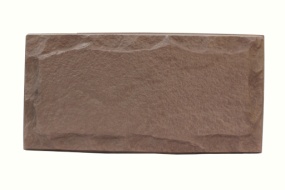 «Луганский камень»390х195х251355330/400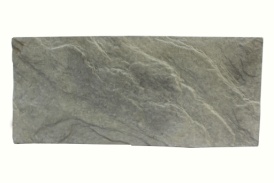 «Скала»440х195х25290х195х257755330/400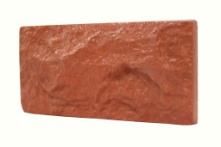 «Рваный камень»200х100х204532380/450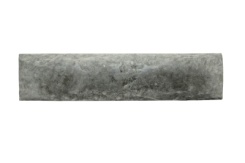 «Кирпич»240х55х157028380/450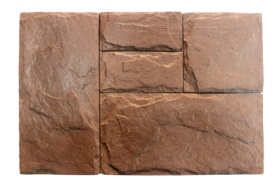 «Сланец»383х193х20193х193х2095х193х201837380/450ВидНазваниеРазмер, ммШт. в 1 кв.мВес, кг/штЦена, шт.Цена, шт.Цена, шт.ВидНазваниеРазмер, ммШт. в 1 кв.мВес, кг/штсераяграфитбелая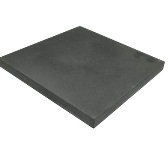 Плита 600х600600х600х402,734300350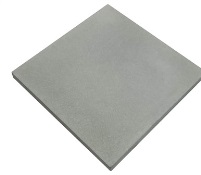 Плита 500х500 шагрень500х500х40422200250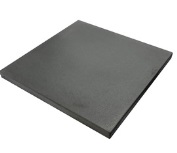 Плита 500х500 гладкая500х500х40422200250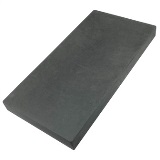 Плита 500х250 гладкая500х250х40811100130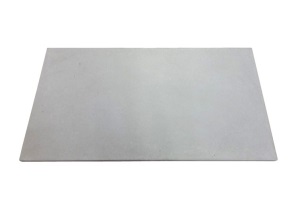 Плита 1000х500 гладкая1000х500х40245400450ВидНазваниеРазмер, ммВес, кгЦена, грн:  серый/цветные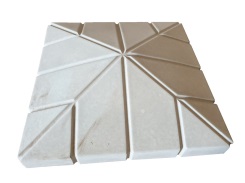 Крышка бетонная на столб «Руст»450х450х10032330/400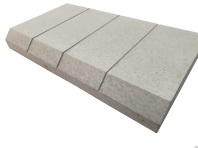 Крышка для парапета «Руст»500х310х6018220/260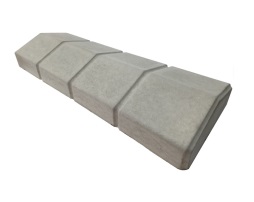 Крышка бетонная на забор «Руст» двускатная500х180х709130/170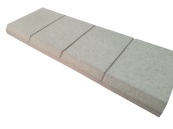 Крышка бетонная на забор «Руст» плоская500х180х307110/130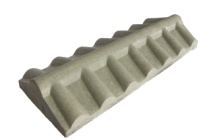 Крышка на забор «Черепица»500х190х7511130/170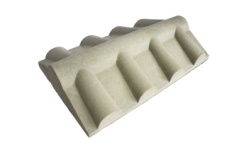 Крышка для парапета «Черепица»500х310х11025240/290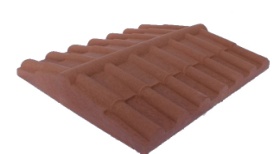 Крышка для парапета «Черепица»500х450х8529290/330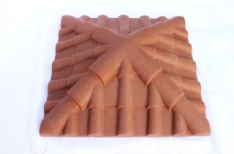 Крышка бетонная на столб «Черепица»450х450х13025260/310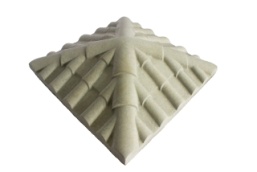 Крышка бетонная на столб «Черепица»450х450х17045360/440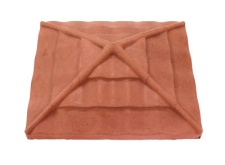 Крышка бетонная на столб  «Черепица»485х380х13025240/290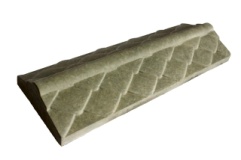 Крышка бетонная  на забор  «Чешуя»500х180х659130/170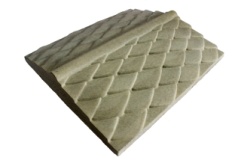 Крышка для парапета «Чешуя» 500х450х9029290/330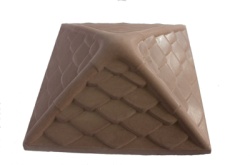 Крышка бетонная на столб «Чешуя»450х450х13025240/290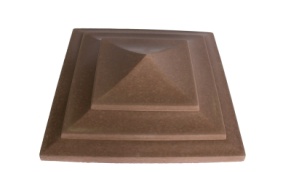 Крышка бетонная на столб «Пирамида»400х400х11018220/260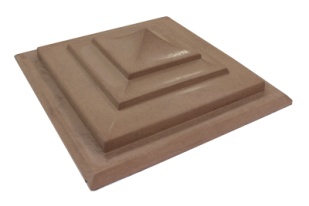 Крышка бетонная на столб «Пирамида»550х550х13030330/420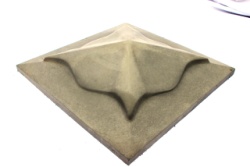 Крышка для забора "Медуза"450х450х10021220/260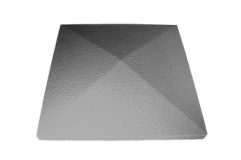 Крышка на столб390х390х6014150/200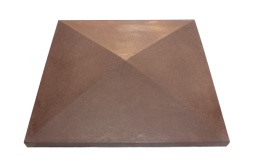 Крышка на столб490х490х7020220/260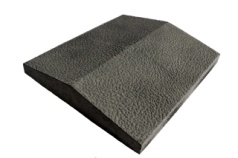 Крышка для парапета390х350х7015165/200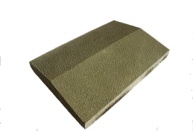 Крышка бетонная на забор390х270х5010110/130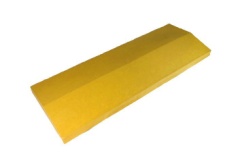 Крышка бетонная на забор500х180х356105/125ВидНазваниеРазмер, ммВес, кг/штЦена, грн/штЦена, грн/штЦена, грн/штВидНазваниеРазмер, ммВес, кг/штсераяцветнаяБелая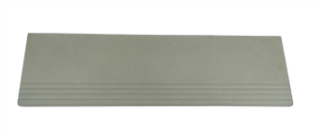 Ступень накладная 150      с антискользящей поверхностью1500х350х4044450550Ступень накладная 120      с антискользящей поверхностью1200х350х4035400480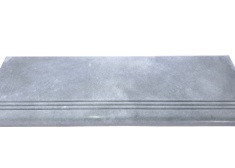 Ступень накладная 100 гладкая1000х330х4029380450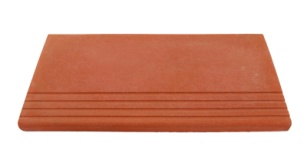 Ступень накладная 70        с антискользящей поверхностью700х350х3018250300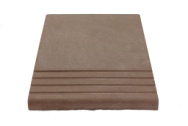 Ступень накладная 30        с антискользящей поверхностью300х350х306,50070100150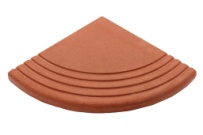 Ступень угловая «Радиусная»       с антискользящей поверхностью350х350х306,50070100150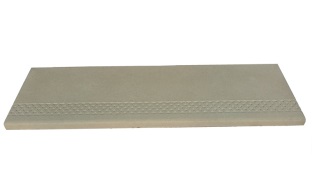 Ступень          «Ромб 120»                         с антискользящей поверхностью1200х350х4040400480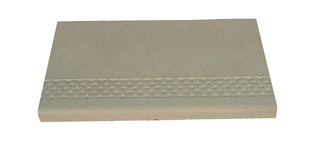 Ступень          «Ромб 70»              с антискользящей поверхностью700х350х3018250300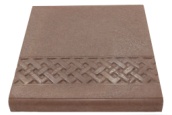 Ступень           «Ромб 29»              с антискользящей поверхностью290х350х306,50070100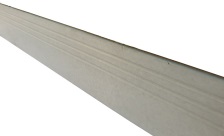 Подступень 1501500х150х3015,00250300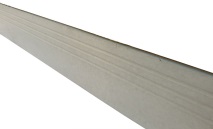 Подступень  1201200х150х3011,00180250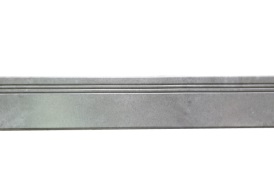 Подступень  1001000х160х259,00160200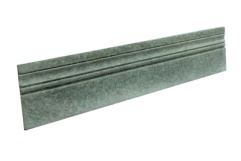 Подступень 70700х150х204,600130180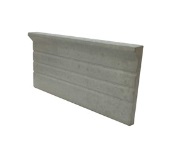 Подступень 30   с капиносом300х150х154455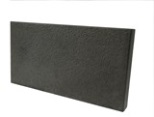 Подступень 29290х150х204455